ΠΑΡΑΡΤΗΜΑ ΙΙΙ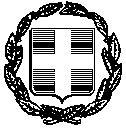 ΥΠΕΥΘΥΝΗ ΔΗΛΩΣΗ (άρθρο 8 Ν.1599/1986)Η ακρίβεια των στοιχείων που υποβάλλονται με αυτή τη δήλωση μπορεί να ελεγχθεί με βάση το αρχείο άλλων υπηρεσιών (άρθρο 8 παρ. 4 Ν. 1599/1986)Ημερομηνία:        -2016Ο – Η Δηλ.(Υπογραφή)(1) Αναγράφεται από τον ενδιαφερόμενο πολίτη ή Αρχή ή η Υπηρεσία του δημόσιου τομέα, που απευθύνεται η αίτηση.(2) Αναγράφεται ολογράφως. (3) «Όποιος εν γνώσει του δηλώνει ψευδή γεγονότα ή αρνείται ή αποκρύπτει τα αληθινά με έγγραφη υπεύθυνη δήλωση του άρθρου 8 τιμωρείται με φυλάκιση τουλάχιστον τριών μηνών. Εάν ο υπαίτιος αυτών των πράξεων σκόπευε να προσπορίσει στον εαυτόν του ή σε άλλον περιουσιακό όφελος βλάπτοντας τρίτον ή σκόπευε να βλάψει άλλον, τιμωρείται με κάθειρξη μέχρι 10 ετών.ΠΡΟΣ(1):ΕΥΔΕΠ ΠΕΡΙΦΕΡΕΙΑΣ ΑΤΤΙΚΗΣΕΥΔΕΠ ΠΕΡΙΦΕΡΕΙΑΣ ΑΤΤΙΚΗΣΕΥΔΕΠ ΠΕΡΙΦΕΡΕΙΑΣ ΑΤΤΙΚΗΣΕΥΔΕΠ ΠΕΡΙΦΕΡΕΙΑΣ ΑΤΤΙΚΗΣΕΥΔΕΠ ΠΕΡΙΦΕΡΕΙΑΣ ΑΤΤΙΚΗΣΕΥΔΕΠ ΠΕΡΙΦΕΡΕΙΑΣ ΑΤΤΙΚΗΣΕΥΔΕΠ ΠΕΡΙΦΕΡΕΙΑΣ ΑΤΤΙΚΗΣΕΥΔΕΠ ΠΕΡΙΦΕΡΕΙΑΣ ΑΤΤΙΚΗΣΕΥΔΕΠ ΠΕΡΙΦΕΡΕΙΑΣ ΑΤΤΙΚΗΣΕΥΔΕΠ ΠΕΡΙΦΕΡΕΙΑΣ ΑΤΤΙΚΗΣΕΥΔΕΠ ΠΕΡΙΦΕΡΕΙΑΣ ΑΤΤΙΚΗΣΕΥΔΕΠ ΠΕΡΙΦΕΡΕΙΑΣ ΑΤΤΙΚΗΣΕΥΔΕΠ ΠΕΡΙΦΕΡΕΙΑΣ ΑΤΤΙΚΗΣΕΥΔΕΠ ΠΕΡΙΦΕΡΕΙΑΣ ΑΤΤΙΚΗΣΕΥΔΕΠ ΠΕΡΙΦΕΡΕΙΑΣ ΑΤΤΙΚΗΣΟ – Η Όνομα:Επώνυμο:Επώνυμο:Όνομα και Επώνυμο Πατέρα: Όνομα και Επώνυμο Πατέρα: Όνομα και Επώνυμο Πατέρα: Όνομα και Επώνυμο Πατέρα: Όνομα και Επώνυμο Μητέρας:Όνομα και Επώνυμο Μητέρας:Όνομα και Επώνυμο Μητέρας:Όνομα και Επώνυμο Μητέρας:Ημερομηνία γέννησης(2): Ημερομηνία γέννησης(2): Ημερομηνία γέννησης(2): Ημερομηνία γέννησης(2): Τόπος Γέννησης:Τόπος Γέννησης:Τόπος Γέννησης:Τόπος Γέννησης:Αριθμός Δελτίου Ταυτότητας:Αριθμός Δελτίου Ταυτότητας:Αριθμός Δελτίου Ταυτότητας:Αριθμός Δελτίου Ταυτότητας:Τηλ:Τόπος Κατοικίας:Τόπος Κατοικίας:Οδός:Αριθ:Αριθ:ΤΚ:Αρ. Τηλεομοιοτύπου (Fax):Αρ. Τηλεομοιοτύπου (Fax):Αρ. Τηλεομοιοτύπου (Fax):Δ/νση Ηλεκτρ. Ταχυδρομείου(Εmail):Δ/νση Ηλεκτρ. Ταχυδρομείου(Εmail):Δ/νση Ηλεκτρ. Ταχυδρομείου(Εmail):Δ/νση Ηλεκτρ. Ταχυδρομείου(Εmail):Δ/νση Ηλεκτρ. Ταχυδρομείου(Εmail):Με ατομική μου ευθύνη και γνωρίζοντας τις κυρώσεις (3), που προβλέπονται από της διατάξεις της παρ. 6 του άρθρου 22 του Ν. 1599/1986, δηλώνω ότι:Με ατομική μου ευθύνη και γνωρίζοντας τις κυρώσεις (3), που προβλέπονται από της διατάξεις της παρ. 6 του άρθρου 22 του Ν. 1599/1986, δηλώνω ότι:Με ατομική μου ευθύνη και γνωρίζοντας τις κυρώσεις (3), που προβλέπονται από της διατάξεις της παρ. 6 του άρθρου 22 του Ν. 1599/1986, δηλώνω ότι:Με ατομική μου ευθύνη και γνωρίζοντας τις κυρώσεις (3), που προβλέπονται από της διατάξεις της παρ. 6 του άρθρου 22 του Ν. 1599/1986, δηλώνω ότι:Με ατομική μου ευθύνη και γνωρίζοντας τις κυρώσεις (3), που προβλέπονται από της διατάξεις της παρ. 6 του άρθρου 22 του Ν. 1599/1986, δηλώνω ότι:Με ατομική μου ευθύνη και γνωρίζοντας τις κυρώσεις (3), που προβλέπονται από της διατάξεις της παρ. 6 του άρθρου 22 του Ν. 1599/1986, δηλώνω ότι:Με ατομική μου ευθύνη και γνωρίζοντας τις κυρώσεις (3), που προβλέπονται από της διατάξεις της παρ. 6 του άρθρου 22 του Ν. 1599/1986, δηλώνω ότι:Με ατομική μου ευθύνη και γνωρίζοντας τις κυρώσεις (3), που προβλέπονται από της διατάξεις της παρ. 6 του άρθρου 22 του Ν. 1599/1986, δηλώνω ότι:Με ατομική μου ευθύνη και γνωρίζοντας τις κυρώσεις (3), που προβλέπονται από της διατάξεις της παρ. 6 του άρθρου 22 του Ν. 1599/1986, δηλώνω ότι:Με ατομική μου ευθύνη και γνωρίζοντας τις κυρώσεις (3), που προβλέπονται από της διατάξεις της παρ. 6 του άρθρου 22 του Ν. 1599/1986, δηλώνω ότι:Με ατομική μου ευθύνη και γνωρίζοντας τις κυρώσεις (3), που προβλέπονται από της διατάξεις της παρ. 6 του άρθρου 22 του Ν. 1599/1986, δηλώνω ότι:Με ατομική μου ευθύνη και γνωρίζοντας τις κυρώσεις (3), που προβλέπονται από της διατάξεις της παρ. 6 του άρθρου 22 του Ν. 1599/1986, δηλώνω ότι:Με ατομική μου ευθύνη και γνωρίζοντας τις κυρώσεις (3), που προβλέπονται από της διατάξεις της παρ. 6 του άρθρου 22 του Ν. 1599/1986, δηλώνω ότι:Με ατομική μου ευθύνη και γνωρίζοντας τις κυρώσεις (3), που προβλέπονται από της διατάξεις της παρ. 6 του άρθρου 22 του Ν. 1599/1986, δηλώνω ότι:Με ατομική μου ευθύνη και γνωρίζοντας τις κυρώσεις (3), που προβλέπονται από της διατάξεις της παρ. 6 του άρθρου 22 του Ν. 1599/1986, δηλώνω ότι:1. ∆εν υπάρχει σε βάρος µου αμετάκλητη καταδικαστική απόφαση για συμμετοχή σε εγκληματική οργάνωση,1. ∆εν υπάρχει σε βάρος µου αμετάκλητη καταδικαστική απόφαση για συμμετοχή σε εγκληματική οργάνωση,1. ∆εν υπάρχει σε βάρος µου αμετάκλητη καταδικαστική απόφαση για συμμετοχή σε εγκληματική οργάνωση,1. ∆εν υπάρχει σε βάρος µου αμετάκλητη καταδικαστική απόφαση για συμμετοχή σε εγκληματική οργάνωση,1. ∆εν υπάρχει σε βάρος µου αμετάκλητη καταδικαστική απόφαση για συμμετοχή σε εγκληματική οργάνωση,1. ∆εν υπάρχει σε βάρος µου αμετάκλητη καταδικαστική απόφαση για συμμετοχή σε εγκληματική οργάνωση,1. ∆εν υπάρχει σε βάρος µου αμετάκλητη καταδικαστική απόφαση για συμμετοχή σε εγκληματική οργάνωση,1. ∆εν υπάρχει σε βάρος µου αμετάκλητη καταδικαστική απόφαση για συμμετοχή σε εγκληματική οργάνωση,1. ∆εν υπάρχει σε βάρος µου αμετάκλητη καταδικαστική απόφαση για συμμετοχή σε εγκληματική οργάνωση,1. ∆εν υπάρχει σε βάρος µου αμετάκλητη καταδικαστική απόφαση για συμμετοχή σε εγκληματική οργάνωση,1. ∆εν υπάρχει σε βάρος µου αμετάκλητη καταδικαστική απόφαση για συμμετοχή σε εγκληματική οργάνωση,1. ∆εν υπάρχει σε βάρος µου αμετάκλητη καταδικαστική απόφαση για συμμετοχή σε εγκληματική οργάνωση,1. ∆εν υπάρχει σε βάρος µου αμετάκλητη καταδικαστική απόφαση για συμμετοχή σε εγκληματική οργάνωση,1. ∆εν υπάρχει σε βάρος µου αμετάκλητη καταδικαστική απόφαση για συμμετοχή σε εγκληματική οργάνωση,1. ∆εν υπάρχει σε βάρος µου αμετάκλητη καταδικαστική απόφαση για συμμετοχή σε εγκληματική οργάνωση,δωροδοκία, απάτη, νομιμοποίηση εσόδων από παράνομες δραστηριότητεςδωροδοκία, απάτη, νομιμοποίηση εσόδων από παράνομες δραστηριότητεςδωροδοκία, απάτη, νομιμοποίηση εσόδων από παράνομες δραστηριότητεςδωροδοκία, απάτη, νομιμοποίηση εσόδων από παράνομες δραστηριότητεςδωροδοκία, απάτη, νομιμοποίηση εσόδων από παράνομες δραστηριότητεςδωροδοκία, απάτη, νομιμοποίηση εσόδων από παράνομες δραστηριότητεςδωροδοκία, απάτη, νομιμοποίηση εσόδων από παράνομες δραστηριότητεςδωροδοκία, απάτη, νομιμοποίηση εσόδων από παράνομες δραστηριότητεςδωροδοκία, απάτη, νομιμοποίηση εσόδων από παράνομες δραστηριότητεςδωροδοκία, απάτη, νομιμοποίηση εσόδων από παράνομες δραστηριότητεςδωροδοκία, απάτη, νομιμοποίηση εσόδων από παράνομες δραστηριότητεςδωροδοκία, απάτη, νομιμοποίηση εσόδων από παράνομες δραστηριότητεςδωροδοκία, απάτη, νομιμοποίηση εσόδων από παράνομες δραστηριότητεςδωροδοκία, απάτη, νομιμοποίηση εσόδων από παράνομες δραστηριότητεςδωροδοκία, απάτη, νομιμοποίηση εσόδων από παράνομες δραστηριότητες2.  ∆εν υπάρχει σε βάρος µου καταδίκη βάσει απόφασης που έχει ισχύ δεδικασμένου για αδίκημα  σχετικό2.  ∆εν υπάρχει σε βάρος µου καταδίκη βάσει απόφασης που έχει ισχύ δεδικασμένου για αδίκημα  σχετικό2.  ∆εν υπάρχει σε βάρος µου καταδίκη βάσει απόφασης που έχει ισχύ δεδικασμένου για αδίκημα  σχετικό2.  ∆εν υπάρχει σε βάρος µου καταδίκη βάσει απόφασης που έχει ισχύ δεδικασμένου για αδίκημα  σχετικό2.  ∆εν υπάρχει σε βάρος µου καταδίκη βάσει απόφασης που έχει ισχύ δεδικασμένου για αδίκημα  σχετικό2.  ∆εν υπάρχει σε βάρος µου καταδίκη βάσει απόφασης που έχει ισχύ δεδικασμένου για αδίκημα  σχετικό2.  ∆εν υπάρχει σε βάρος µου καταδίκη βάσει απόφασης που έχει ισχύ δεδικασμένου για αδίκημα  σχετικό2.  ∆εν υπάρχει σε βάρος µου καταδίκη βάσει απόφασης που έχει ισχύ δεδικασμένου για αδίκημα  σχετικό2.  ∆εν υπάρχει σε βάρος µου καταδίκη βάσει απόφασης που έχει ισχύ δεδικασμένου για αδίκημα  σχετικό2.  ∆εν υπάρχει σε βάρος µου καταδίκη βάσει απόφασης που έχει ισχύ δεδικασμένου για αδίκημα  σχετικό2.  ∆εν υπάρχει σε βάρος µου καταδίκη βάσει απόφασης που έχει ισχύ δεδικασμένου για αδίκημα  σχετικό2.  ∆εν υπάρχει σε βάρος µου καταδίκη βάσει απόφασης που έχει ισχύ δεδικασμένου για αδίκημα  σχετικό2.  ∆εν υπάρχει σε βάρος µου καταδίκη βάσει απόφασης που έχει ισχύ δεδικασμένου για αδίκημα  σχετικό2.  ∆εν υπάρχει σε βάρος µου καταδίκη βάσει απόφασης που έχει ισχύ δεδικασμένου για αδίκημα  σχετικό2.  ∆εν υπάρχει σε βάρος µου καταδίκη βάσει απόφασης που έχει ισχύ δεδικασμένου για αδίκημα  σχετικόµε  την  επαγγελματική  διαγωγή  µου,  για  τέλεση  σοβαρού  επαγγελματικού παραπτώματοςµε  την  επαγγελματική  διαγωγή  µου,  για  τέλεση  σοβαρού  επαγγελματικού παραπτώματοςµε  την  επαγγελματική  διαγωγή  µου,  για  τέλεση  σοβαρού  επαγγελματικού παραπτώματοςµε  την  επαγγελματική  διαγωγή  µου,  για  τέλεση  σοβαρού  επαγγελματικού παραπτώματοςµε  την  επαγγελματική  διαγωγή  µου,  για  τέλεση  σοβαρού  επαγγελματικού παραπτώματοςµε  την  επαγγελματική  διαγωγή  µου,  για  τέλεση  σοβαρού  επαγγελματικού παραπτώματοςµε  την  επαγγελματική  διαγωγή  µου,  για  τέλεση  σοβαρού  επαγγελματικού παραπτώματοςµε  την  επαγγελματική  διαγωγή  µου,  για  τέλεση  σοβαρού  επαγγελματικού παραπτώματοςµε  την  επαγγελματική  διαγωγή  µου,  για  τέλεση  σοβαρού  επαγγελματικού παραπτώματοςµε  την  επαγγελματική  διαγωγή  µου,  για  τέλεση  σοβαρού  επαγγελματικού παραπτώματοςµε  την  επαγγελματική  διαγωγή  µου,  για  τέλεση  σοβαρού  επαγγελματικού παραπτώματοςµε  την  επαγγελματική  διαγωγή  µου,  για  τέλεση  σοβαρού  επαγγελματικού παραπτώματοςµε  την  επαγγελματική  διαγωγή  µου,  για  τέλεση  σοβαρού  επαγγελματικού παραπτώματοςµε  την  επαγγελματική  διαγωγή  µου,  για  τέλεση  σοβαρού  επαγγελματικού παραπτώματοςµε  την  επαγγελματική  διαγωγή  µου,  για  τέλεση  σοβαρού  επαγγελματικού παραπτώματος3.  ∆εν  έχω  τεθεί  σε  κατάσταση  πτώχευσης,  εκκαθάρισης,  παύσης  εργασιών,  αναγκαστικής διαχείρισης ή3.  ∆εν  έχω  τεθεί  σε  κατάσταση  πτώχευσης,  εκκαθάρισης,  παύσης  εργασιών,  αναγκαστικής διαχείρισης ή3.  ∆εν  έχω  τεθεί  σε  κατάσταση  πτώχευσης,  εκκαθάρισης,  παύσης  εργασιών,  αναγκαστικής διαχείρισης ή3.  ∆εν  έχω  τεθεί  σε  κατάσταση  πτώχευσης,  εκκαθάρισης,  παύσης  εργασιών,  αναγκαστικής διαχείρισης ή3.  ∆εν  έχω  τεθεί  σε  κατάσταση  πτώχευσης,  εκκαθάρισης,  παύσης  εργασιών,  αναγκαστικής διαχείρισης ή3.  ∆εν  έχω  τεθεί  σε  κατάσταση  πτώχευσης,  εκκαθάρισης,  παύσης  εργασιών,  αναγκαστικής διαχείρισης ή3.  ∆εν  έχω  τεθεί  σε  κατάσταση  πτώχευσης,  εκκαθάρισης,  παύσης  εργασιών,  αναγκαστικής διαχείρισης ή3.  ∆εν  έχω  τεθεί  σε  κατάσταση  πτώχευσης,  εκκαθάρισης,  παύσης  εργασιών,  αναγκαστικής διαχείρισης ή3.  ∆εν  έχω  τεθεί  σε  κατάσταση  πτώχευσης,  εκκαθάρισης,  παύσης  εργασιών,  αναγκαστικής διαχείρισης ή3.  ∆εν  έχω  τεθεί  σε  κατάσταση  πτώχευσης,  εκκαθάρισης,  παύσης  εργασιών,  αναγκαστικής διαχείρισης ή3.  ∆εν  έχω  τεθεί  σε  κατάσταση  πτώχευσης,  εκκαθάρισης,  παύσης  εργασιών,  αναγκαστικής διαχείρισης ή3.  ∆εν  έχω  τεθεί  σε  κατάσταση  πτώχευσης,  εκκαθάρισης,  παύσης  εργασιών,  αναγκαστικής διαχείρισης ή3.  ∆εν  έχω  τεθεί  σε  κατάσταση  πτώχευσης,  εκκαθάρισης,  παύσης  εργασιών,  αναγκαστικής διαχείρισης ή3.  ∆εν  έχω  τεθεί  σε  κατάσταση  πτώχευσης,  εκκαθάρισης,  παύσης  εργασιών,  αναγκαστικής διαχείρισης ή3.  ∆εν  έχω  τεθεί  σε  κατάσταση  πτώχευσης,  εκκαθάρισης,  παύσης  εργασιών,  αναγκαστικής διαχείρισης ήπτωχευτικού συμβιβασμού, και δεν τελώ σε ανάλογη κατάσταση βάσει δικαίου της χώρας εγκατάστασηςπτωχευτικού συμβιβασμού, και δεν τελώ σε ανάλογη κατάσταση βάσει δικαίου της χώρας εγκατάστασηςπτωχευτικού συμβιβασμού, και δεν τελώ σε ανάλογη κατάσταση βάσει δικαίου της χώρας εγκατάστασηςπτωχευτικού συμβιβασμού, και δεν τελώ σε ανάλογη κατάσταση βάσει δικαίου της χώρας εγκατάστασηςπτωχευτικού συμβιβασμού, και δεν τελώ σε ανάλογη κατάσταση βάσει δικαίου της χώρας εγκατάστασηςπτωχευτικού συμβιβασμού, και δεν τελώ σε ανάλογη κατάσταση βάσει δικαίου της χώρας εγκατάστασηςπτωχευτικού συμβιβασμού, και δεν τελώ σε ανάλογη κατάσταση βάσει δικαίου της χώρας εγκατάστασηςπτωχευτικού συμβιβασμού, και δεν τελώ σε ανάλογη κατάσταση βάσει δικαίου της χώρας εγκατάστασηςπτωχευτικού συμβιβασμού, και δεν τελώ σε ανάλογη κατάσταση βάσει δικαίου της χώρας εγκατάστασηςπτωχευτικού συμβιβασμού, και δεν τελώ σε ανάλογη κατάσταση βάσει δικαίου της χώρας εγκατάστασηςπτωχευτικού συμβιβασμού, και δεν τελώ σε ανάλογη κατάσταση βάσει δικαίου της χώρας εγκατάστασηςπτωχευτικού συμβιβασμού, και δεν τελώ σε ανάλογη κατάσταση βάσει δικαίου της χώρας εγκατάστασηςπτωχευτικού συμβιβασμού, και δεν τελώ σε ανάλογη κατάσταση βάσει δικαίου της χώρας εγκατάστασηςπτωχευτικού συμβιβασμού, και δεν τελώ σε ανάλογη κατάσταση βάσει δικαίου της χώρας εγκατάστασηςπτωχευτικού συμβιβασμού, και δεν τελώ σε ανάλογη κατάσταση βάσει δικαίου της χώρας εγκατάστασης(όταν πρόκειται για αλλοδαπούς υποψηφίους)(όταν πρόκειται για αλλοδαπούς υποψηφίους)(όταν πρόκειται για αλλοδαπούς υποψηφίους)(όταν πρόκειται για αλλοδαπούς υποψηφίους)(όταν πρόκειται για αλλοδαπούς υποψηφίους)(όταν πρόκειται για αλλοδαπούς υποψηφίους)(όταν πρόκειται για αλλοδαπούς υποψηφίους)(όταν πρόκειται για αλλοδαπούς υποψηφίους)(όταν πρόκειται για αλλοδαπούς υποψηφίους)(όταν πρόκειται για αλλοδαπούς υποψηφίους)(όταν πρόκειται για αλλοδαπούς υποψηφίους)(όταν πρόκειται για αλλοδαπούς υποψηφίους)(όταν πρόκειται για αλλοδαπούς υποψηφίους)(όταν πρόκειται για αλλοδαπούς υποψηφίους)(όταν πρόκειται για αλλοδαπούς υποψηφίους)4.  ∆εν έχει κινηθεί σε βάρος µου διαδικασία κήρυξης σε πτώχευση, εκκαθάριση, αναγκαστική διαχείριση, πτωχευτικό4.  ∆εν έχει κινηθεί σε βάρος µου διαδικασία κήρυξης σε πτώχευση, εκκαθάριση, αναγκαστική διαχείριση, πτωχευτικό4.  ∆εν έχει κινηθεί σε βάρος µου διαδικασία κήρυξης σε πτώχευση, εκκαθάριση, αναγκαστική διαχείριση, πτωχευτικό4.  ∆εν έχει κινηθεί σε βάρος µου διαδικασία κήρυξης σε πτώχευση, εκκαθάριση, αναγκαστική διαχείριση, πτωχευτικό4.  ∆εν έχει κινηθεί σε βάρος µου διαδικασία κήρυξης σε πτώχευση, εκκαθάριση, αναγκαστική διαχείριση, πτωχευτικό4.  ∆εν έχει κινηθεί σε βάρος µου διαδικασία κήρυξης σε πτώχευση, εκκαθάριση, αναγκαστική διαχείριση, πτωχευτικό4.  ∆εν έχει κινηθεί σε βάρος µου διαδικασία κήρυξης σε πτώχευση, εκκαθάριση, αναγκαστική διαχείριση, πτωχευτικό4.  ∆εν έχει κινηθεί σε βάρος µου διαδικασία κήρυξης σε πτώχευση, εκκαθάριση, αναγκαστική διαχείριση, πτωχευτικό4.  ∆εν έχει κινηθεί σε βάρος µου διαδικασία κήρυξης σε πτώχευση, εκκαθάριση, αναγκαστική διαχείριση, πτωχευτικό4.  ∆εν έχει κινηθεί σε βάρος µου διαδικασία κήρυξης σε πτώχευση, εκκαθάριση, αναγκαστική διαχείριση, πτωχευτικό4.  ∆εν έχει κινηθεί σε βάρος µου διαδικασία κήρυξης σε πτώχευση, εκκαθάριση, αναγκαστική διαχείριση, πτωχευτικό4.  ∆εν έχει κινηθεί σε βάρος µου διαδικασία κήρυξης σε πτώχευση, εκκαθάριση, αναγκαστική διαχείριση, πτωχευτικό4.  ∆εν έχει κινηθεί σε βάρος µου διαδικασία κήρυξης σε πτώχευση, εκκαθάριση, αναγκαστική διαχείριση, πτωχευτικό4.  ∆εν έχει κινηθεί σε βάρος µου διαδικασία κήρυξης σε πτώχευση, εκκαθάριση, αναγκαστική διαχείριση, πτωχευτικό4.  ∆εν έχει κινηθεί σε βάρος µου διαδικασία κήρυξης σε πτώχευση, εκκαθάριση, αναγκαστική διαχείριση, πτωχευτικόσυμβιβασμό ή οποιαδήποτε άλλη παρόμοια διαδικασίασυμβιβασμό ή οποιαδήποτε άλλη παρόμοια διαδικασίασυμβιβασμό ή οποιαδήποτε άλλη παρόμοια διαδικασίασυμβιβασμό ή οποιαδήποτε άλλη παρόμοια διαδικασίασυμβιβασμό ή οποιαδήποτε άλλη παρόμοια διαδικασίασυμβιβασμό ή οποιαδήποτε άλλη παρόμοια διαδικασίασυμβιβασμό ή οποιαδήποτε άλλη παρόμοια διαδικασίασυμβιβασμό ή οποιαδήποτε άλλη παρόμοια διαδικασίασυμβιβασμό ή οποιαδήποτε άλλη παρόμοια διαδικασίασυμβιβασμό ή οποιαδήποτε άλλη παρόμοια διαδικασίασυμβιβασμό ή οποιαδήποτε άλλη παρόμοια διαδικασίασυμβιβασμό ή οποιαδήποτε άλλη παρόμοια διαδικασίασυμβιβασμό ή οποιαδήποτε άλλη παρόμοια διαδικασίασυμβιβασμό ή οποιαδήποτε άλλη παρόμοια διαδικασίασυμβιβασμό ή οποιαδήποτε άλλη παρόμοια διαδικασία5.  Έχω εκπληρώσει τις ασφαλιστικές και φορολογικές µου υποχρεώσεις (τόσο κατά το δίκαιο του τόπου 5.  Έχω εκπληρώσει τις ασφαλιστικές και φορολογικές µου υποχρεώσεις (τόσο κατά το δίκαιο του τόπου 5.  Έχω εκπληρώσει τις ασφαλιστικές και φορολογικές µου υποχρεώσεις (τόσο κατά το δίκαιο του τόπου 5.  Έχω εκπληρώσει τις ασφαλιστικές και φορολογικές µου υποχρεώσεις (τόσο κατά το δίκαιο του τόπου 5.  Έχω εκπληρώσει τις ασφαλιστικές και φορολογικές µου υποχρεώσεις (τόσο κατά το δίκαιο του τόπου 5.  Έχω εκπληρώσει τις ασφαλιστικές και φορολογικές µου υποχρεώσεις (τόσο κατά το δίκαιο του τόπου 5.  Έχω εκπληρώσει τις ασφαλιστικές και φορολογικές µου υποχρεώσεις (τόσο κατά το δίκαιο του τόπου 5.  Έχω εκπληρώσει τις ασφαλιστικές και φορολογικές µου υποχρεώσεις (τόσο κατά το δίκαιο του τόπου 5.  Έχω εκπληρώσει τις ασφαλιστικές και φορολογικές µου υποχρεώσεις (τόσο κατά το δίκαιο του τόπου 5.  Έχω εκπληρώσει τις ασφαλιστικές και φορολογικές µου υποχρεώσεις (τόσο κατά το δίκαιο του τόπου 5.  Έχω εκπληρώσει τις ασφαλιστικές και φορολογικές µου υποχρεώσεις (τόσο κατά το δίκαιο του τόπου 5.  Έχω εκπληρώσει τις ασφαλιστικές και φορολογικές µου υποχρεώσεις (τόσο κατά το δίκαιο του τόπου 5.  Έχω εκπληρώσει τις ασφαλιστικές και φορολογικές µου υποχρεώσεις (τόσο κατά το δίκαιο του τόπου 5.  Έχω εκπληρώσει τις ασφαλιστικές και φορολογικές µου υποχρεώσεις (τόσο κατά το δίκαιο του τόπου 5.  Έχω εκπληρώσει τις ασφαλιστικές και φορολογικές µου υποχρεώσεις (τόσο κατά το δίκαιο του τόπου εγκατάστασης όσο και κατά το ελληνικό δίκαιο όσο αφορά αλλοδαπούς υποψηφίους)εγκατάστασης όσο και κατά το ελληνικό δίκαιο όσο αφορά αλλοδαπούς υποψηφίους)εγκατάστασης όσο και κατά το ελληνικό δίκαιο όσο αφορά αλλοδαπούς υποψηφίους)εγκατάστασης όσο και κατά το ελληνικό δίκαιο όσο αφορά αλλοδαπούς υποψηφίους)εγκατάστασης όσο και κατά το ελληνικό δίκαιο όσο αφορά αλλοδαπούς υποψηφίους)εγκατάστασης όσο και κατά το ελληνικό δίκαιο όσο αφορά αλλοδαπούς υποψηφίους)εγκατάστασης όσο και κατά το ελληνικό δίκαιο όσο αφορά αλλοδαπούς υποψηφίους)εγκατάστασης όσο και κατά το ελληνικό δίκαιο όσο αφορά αλλοδαπούς υποψηφίους)εγκατάστασης όσο και κατά το ελληνικό δίκαιο όσο αφορά αλλοδαπούς υποψηφίους)εγκατάστασης όσο και κατά το ελληνικό δίκαιο όσο αφορά αλλοδαπούς υποψηφίους)εγκατάστασης όσο και κατά το ελληνικό δίκαιο όσο αφορά αλλοδαπούς υποψηφίους)εγκατάστασης όσο και κατά το ελληνικό δίκαιο όσο αφορά αλλοδαπούς υποψηφίους)εγκατάστασης όσο και κατά το ελληνικό δίκαιο όσο αφορά αλλοδαπούς υποψηφίους)εγκατάστασης όσο και κατά το ελληνικό δίκαιο όσο αφορά αλλοδαπούς υποψηφίους)εγκατάστασης όσο και κατά το ελληνικό δίκαιο όσο αφορά αλλοδαπούς υποψηφίους)6. όλα τα στοιχεία που αναφέρονται στην αίτηση μου (ως Παράρτημα ΙΙ) είναι απολύτως αληθή και ακριβή και σε6. όλα τα στοιχεία που αναφέρονται στην αίτηση μου (ως Παράρτημα ΙΙ) είναι απολύτως αληθή και ακριβή και σε6. όλα τα στοιχεία που αναφέρονται στην αίτηση μου (ως Παράρτημα ΙΙ) είναι απολύτως αληθή και ακριβή και σε6. όλα τα στοιχεία που αναφέρονται στην αίτηση μου (ως Παράρτημα ΙΙ) είναι απολύτως αληθή και ακριβή και σε6. όλα τα στοιχεία που αναφέρονται στην αίτηση μου (ως Παράρτημα ΙΙ) είναι απολύτως αληθή και ακριβή και σε6. όλα τα στοιχεία που αναφέρονται στην αίτηση μου (ως Παράρτημα ΙΙ) είναι απολύτως αληθή και ακριβή και σε6. όλα τα στοιχεία που αναφέρονται στην αίτηση μου (ως Παράρτημα ΙΙ) είναι απολύτως αληθή και ακριβή και σε6. όλα τα στοιχεία που αναφέρονται στην αίτηση μου (ως Παράρτημα ΙΙ) είναι απολύτως αληθή και ακριβή και σε6. όλα τα στοιχεία που αναφέρονται στην αίτηση μου (ως Παράρτημα ΙΙ) είναι απολύτως αληθή και ακριβή και σε6. όλα τα στοιχεία που αναφέρονται στην αίτηση μου (ως Παράρτημα ΙΙ) είναι απολύτως αληθή και ακριβή και σε6. όλα τα στοιχεία που αναφέρονται στην αίτηση μου (ως Παράρτημα ΙΙ) είναι απολύτως αληθή και ακριβή και σε6. όλα τα στοιχεία που αναφέρονται στην αίτηση μου (ως Παράρτημα ΙΙ) είναι απολύτως αληθή και ακριβή και σε6. όλα τα στοιχεία που αναφέρονται στην αίτηση μου (ως Παράρτημα ΙΙ) είναι απολύτως αληθή και ακριβή και σε6. όλα τα στοιχεία που αναφέρονται στην αίτηση μου (ως Παράρτημα ΙΙ) είναι απολύτως αληθή και ακριβή και σε6. όλα τα στοιχεία που αναφέρονται στην αίτηση μου (ως Παράρτημα ΙΙ) είναι απολύτως αληθή και ακριβή και σεπερίπτωση μεταβολής οποιουδήποτε στοιχείου που αφορά την αίτηση μου (ως Παράρτημα ΙΙ) καθώς καιπερίπτωση μεταβολής οποιουδήποτε στοιχείου που αφορά την αίτηση μου (ως Παράρτημα ΙΙ) καθώς καιπερίπτωση μεταβολής οποιουδήποτε στοιχείου που αφορά την αίτηση μου (ως Παράρτημα ΙΙ) καθώς καιπερίπτωση μεταβολής οποιουδήποτε στοιχείου που αφορά την αίτηση μου (ως Παράρτημα ΙΙ) καθώς καιπερίπτωση μεταβολής οποιουδήποτε στοιχείου που αφορά την αίτηση μου (ως Παράρτημα ΙΙ) καθώς καιπερίπτωση μεταβολής οποιουδήποτε στοιχείου που αφορά την αίτηση μου (ως Παράρτημα ΙΙ) καθώς καιπερίπτωση μεταβολής οποιουδήποτε στοιχείου που αφορά την αίτηση μου (ως Παράρτημα ΙΙ) καθώς καιπερίπτωση μεταβολής οποιουδήποτε στοιχείου που αφορά την αίτηση μου (ως Παράρτημα ΙΙ) καθώς καιπερίπτωση μεταβολής οποιουδήποτε στοιχείου που αφορά την αίτηση μου (ως Παράρτημα ΙΙ) καθώς καιπερίπτωση μεταβολής οποιουδήποτε στοιχείου που αφορά την αίτηση μου (ως Παράρτημα ΙΙ) καθώς καιπερίπτωση μεταβολής οποιουδήποτε στοιχείου που αφορά την αίτηση μου (ως Παράρτημα ΙΙ) καθώς καιπερίπτωση μεταβολής οποιουδήποτε στοιχείου που αφορά την αίτηση μου (ως Παράρτημα ΙΙ) καθώς καιπερίπτωση μεταβολής οποιουδήποτε στοιχείου που αφορά την αίτηση μου (ως Παράρτημα ΙΙ) καθώς καιπερίπτωση μεταβολής οποιουδήποτε στοιχείου που αφορά την αίτηση μου (ως Παράρτημα ΙΙ) καθώς καιπερίπτωση μεταβολής οποιουδήποτε στοιχείου που αφορά την αίτηση μου (ως Παράρτημα ΙΙ) καθώς καιοποιασδήποτε εκ των ανωτέρω 5 δηλώσεων μου, θα ενημερώσω εγγράφως την Υπηρεσία (ΕΥΔΕΠ Περιφέρειας Αττικής)οποιασδήποτε εκ των ανωτέρω 5 δηλώσεων μου, θα ενημερώσω εγγράφως την Υπηρεσία (ΕΥΔΕΠ Περιφέρειας Αττικής)οποιασδήποτε εκ των ανωτέρω 5 δηλώσεων μου, θα ενημερώσω εγγράφως την Υπηρεσία (ΕΥΔΕΠ Περιφέρειας Αττικής)οποιασδήποτε εκ των ανωτέρω 5 δηλώσεων μου, θα ενημερώσω εγγράφως την Υπηρεσία (ΕΥΔΕΠ Περιφέρειας Αττικής)οποιασδήποτε εκ των ανωτέρω 5 δηλώσεων μου, θα ενημερώσω εγγράφως την Υπηρεσία (ΕΥΔΕΠ Περιφέρειας Αττικής)οποιασδήποτε εκ των ανωτέρω 5 δηλώσεων μου, θα ενημερώσω εγγράφως την Υπηρεσία (ΕΥΔΕΠ Περιφέρειας Αττικής)οποιασδήποτε εκ των ανωτέρω 5 δηλώσεων μου, θα ενημερώσω εγγράφως την Υπηρεσία (ΕΥΔΕΠ Περιφέρειας Αττικής)οποιασδήποτε εκ των ανωτέρω 5 δηλώσεων μου, θα ενημερώσω εγγράφως την Υπηρεσία (ΕΥΔΕΠ Περιφέρειας Αττικής)οποιασδήποτε εκ των ανωτέρω 5 δηλώσεων μου, θα ενημερώσω εγγράφως την Υπηρεσία (ΕΥΔΕΠ Περιφέρειας Αττικής)οποιασδήποτε εκ των ανωτέρω 5 δηλώσεων μου, θα ενημερώσω εγγράφως την Υπηρεσία (ΕΥΔΕΠ Περιφέρειας Αττικής)οποιασδήποτε εκ των ανωτέρω 5 δηλώσεων μου, θα ενημερώσω εγγράφως την Υπηρεσία (ΕΥΔΕΠ Περιφέρειας Αττικής)οποιασδήποτε εκ των ανωτέρω 5 δηλώσεων μου, θα ενημερώσω εγγράφως την Υπηρεσία (ΕΥΔΕΠ Περιφέρειας Αττικής)οποιασδήποτε εκ των ανωτέρω 5 δηλώσεων μου, θα ενημερώσω εγγράφως την Υπηρεσία (ΕΥΔΕΠ Περιφέρειας Αττικής)οποιασδήποτε εκ των ανωτέρω 5 δηλώσεων μου, θα ενημερώσω εγγράφως την Υπηρεσία (ΕΥΔΕΠ Περιφέρειας Αττικής)οποιασδήποτε εκ των ανωτέρω 5 δηλώσεων μου, θα ενημερώσω εγγράφως την Υπηρεσία (ΕΥΔΕΠ Περιφέρειας Αττικής)